Приложение  3к Порядку контроля за соблюдением лицензиатом лицензионных условий (пункт 5.3)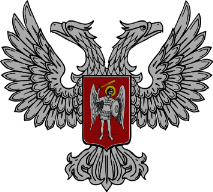 ДОНЕЦКАЯ НАРОДНАЯ РЕСПУБЛИКА МИНИСТЕРСТВО СТРОИТЕЛЬСТВА И ЖИЛИЩНО-КОММУНАЛЬНОГО ХОЗЯЙСТВА(МИНСТРОЙ ДНР)83001 г. Донецк, ул. Университетская, 13, e-mail: minjkx@gmail.comАКТ 
об отказе субъекта хозяйствования от проведения проверки соблюдения  лицензионных  условий от  «     »               2015г.									№____Во время проверки________________________________________________     (наименование лицензиата, местонахождение, идентификационный код)___________________________________________________________________Лицензия на проведение хозяйственной деятельности серия ____ №______, выданная «___» ____________ 201_г. __________________________________                                                                     (наименование органа, выдавшего лицензию)Было отказано лицензиатом в проведении проверки, а именно:___________________________________________________________________ Лица, которые проводили проверку:                                                 ______________                        						(подпись)		(фамилия, инициалы)С актом ознакомлен,один экземпляр получил:Лицензиат или уполномоченное лицо_____________    _________________                        _____________________          (дата)                           (подпись)                                                (инициалы и фамилия) ___________________________________________________________________                                               (в случае отказа лица в получении акта делается  отметка)